Abstract Template for The National Conference on Green Chemistry and Natural ProductsName Surname1 , Name Surname 2, Name Surname 31 Unité de Recherche CHEMS, Université des frères Mentouri de Constantine, Constantine, 25000, Algérie email.address@domain.com AbstractThe one-page abstracts should be typed using Times New Roman font, single-spaced on standard A5 page (148 x 210 mm), leaving a 2.5 cm margin on Superior and Left sides, a 2 cm margin on Right side and a 1.5cm margin on Bottom side. They should be suitable for direct reproduction (no faxes please). The abstract should begin with the title (bold, 10 pt, centered), the authors’ names (normal font, 9 pt, centered, with presenting author‘s name underlined) and author’s affiliations (italic, 8 pt, centered). Figure captions should be in italic 8 pt font.  Text: 9 pt, justified, spacing 1.Keywords: keyword1, keyword2, keyword3, keyword4, keyword5. 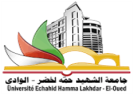 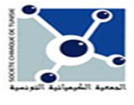 References[1] F. Mannai, M. Ammar, J.G. Yanez, E. Elaloui, Y. Moussaoui. J. Polym. Environ. 26 (2018) 798–806.